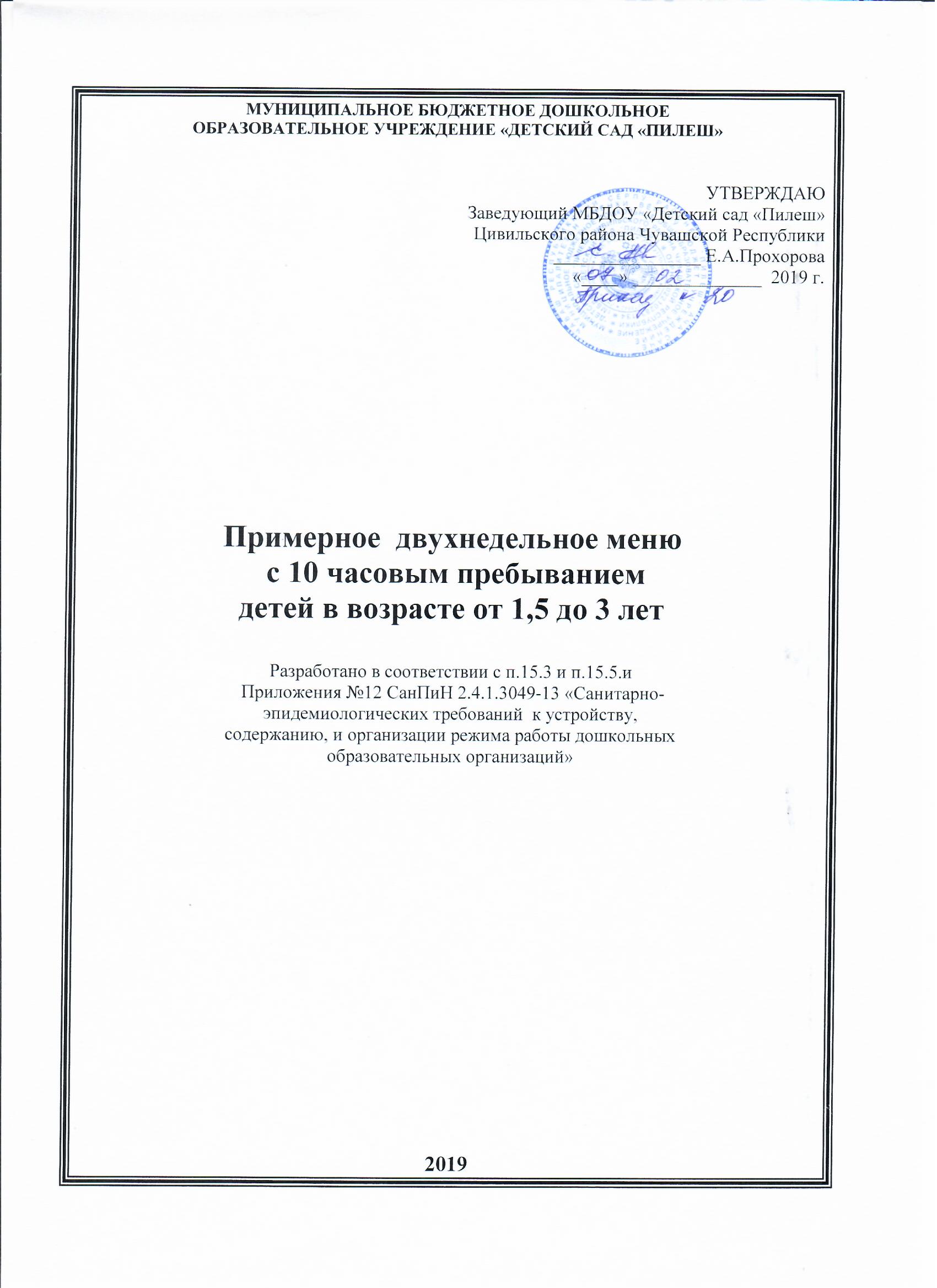 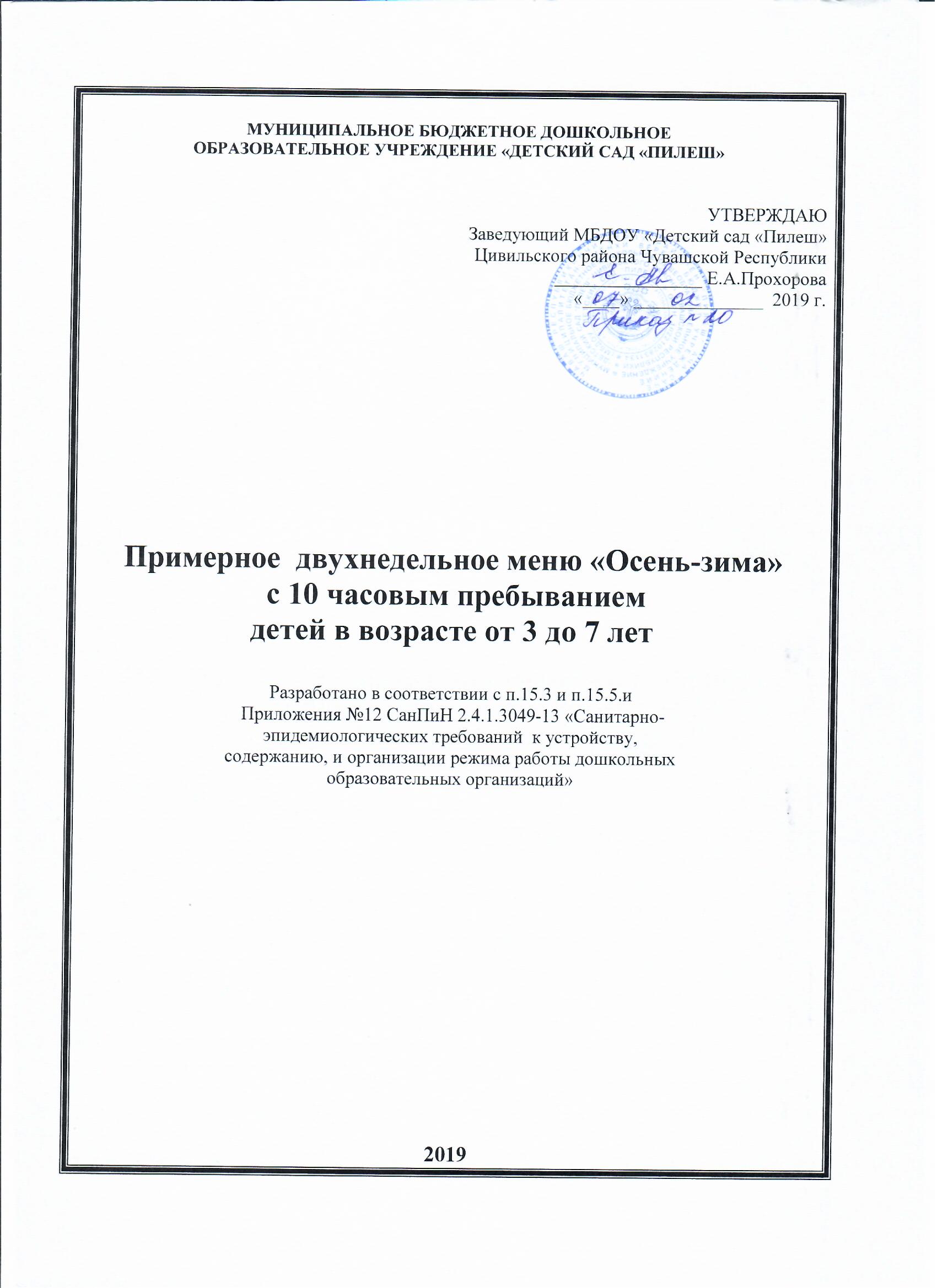 Меню – раскладка к меню, утв.приказом №20 от 07.02.2019гПервый деньМеню-раскладкаВторой деньМеню-раскладкаТретий деньМеню-раскладкаЧетвертый день                                                               Меню-раскладкаПятый деньМеню-раскладкаШестой деньМеню –раскладка Седьмой деньМеню –раскладка Восьмой  деньМеню-раскладкаДевятый деньМеню-раскладкаДесятый деньМеню-раскладкаОдиннадцатый деньМеню-раскладка Двенадцатый день                                                                             Меню-раскладкаТринадцатый  деньМеню-раскладкаЧетырнадцатый  деньЗАВТРАКДо 3-х летСтарше 3-х летОБЕДДо 3-х летСтарше 3-х летМакароны отварные с тертым сыром,№ 98160200Тефтели мясные по сметанным соусом,№63Масло слив.66Говядина 1 кат.8590Сыр 1015Молоко 2,5%1012Макароны5060Яйцо1/101/10Чай с лимоном,№149180200Масло растит.11Сахар1013Масло слив.11Чай0,60,8Хлеб пшен.710Лимон56Мука22Батон с маслом,№134Сметана33Масло слив57Лук 1720Батон3040Картофельноепюре №6150180Второй завтрак:фрукты,№877070Масло слив.45ОБЕДМолоко 2,5  %                                                               3036Салат овощной свекольный с яблоками,№1844560Картофель150200Масло растит.34Напиток  из св. фруктов №144180200Сахар23Сахар1113Яблоко1520Фрукты2025Свекла3750Витамин «С»0,0350,05Суп рыбный ,№189200250Хлеб ржаной№1304050Масло сливочное22ПОЛДНИКМасло растительное11Пирожок №3680100Рыба, консерв.2225Масло слив.33Картофель80100Масло растит.23Лук 1012Молоко2,5%2025Морковь1620Яйцо1/151/10Сметана710Мука4050Вермишель79Сахар23Фрукты3645Молоко кипяч.№157 180200ЗАВТРАКДо 3-х летСтарше До 3-х летСтарш3 летПудинг твор. с изюмом ,сладким  соусом, №23,77150/30200/40Лук1010Масло слив.34Морковь1215Масло11Капуста4055Молоко3543Томат -паста23Творог100120Сахар11Яйцо1/31/2Свекла4050Манка712Биточки рыбные,№77080Сахар88Рыба7080Изюм810Масло растит.11Повидло1014Молоко1113Крахмал1,52Яйцо1/101/10Какао с молоком,№135180200Хлеб89Молоко115130Гречка  с томат.соусом№110,7670/40150/40Сахар1012Мука44Какао1,52Томат44Батон с маслом , сыром,№12930/5/540/7/8Масло слив.22Масло слив.57Сахар11Сыр58Гарнир гречка№1103550Батон3040Масло45Второй завтрак, фрукты,№866080Компот из с/ф,витамин,№150,4180200ОБЕДСахар1113Салат  из капусты с яблоками,№1764560Сухофрукты1012Масло растит.34Витамин  «С»0,0350,05Сахар23Хлеб ржаной №1304050Яблоко1520ПОЛДНИККапуста3750Сок натур.№160180200Борщ со сметаной на мяс.буль.№186200250Печенье3050Масло слив.22Масло растит.11Сметана710Картофель150200ЗАВТРАКДо 3-летСтарше 3 летДо 3-летСтарше 3 летКаша рисовая №95200250Картоф.пюре№6150180Масло слив.66Масло слив.45Молоко120130Молоко3036Сахар45Картофель180200Рис2430Лимон.напиток№142180200Кофейный напиток с молоком,№155180200Сахар1214Молоко115130Лимон1214Кофе суррог.1,52Хлеб рж.№1304050Сахар1012ПОЛДНИКБатон со слив.маслом№13430/540/8Кефир №136180200Батон3040Батон2030Сливочное масло58Второй завтрак,фрукты№89100100ОБЕДСалат из огурцов с луком,№1794560Масло растит.33Огурцы3957Лук810Щи со сметаной №208200250Масло слив.22Масло растит.11Сметана710Томат22Лук1012Морковь1215Капуста5065Картофель150200Рулет мясной с яйцом, №527080Мясо 1 кат.8090Масло растит.11Масло слив.11Молоко1012Яйцо1/101/10Лук810Хлеб  пшеничный710Яйцо1/41/4ЗАВТРАКДо 3-х летСтарше 3летДо 3летСтарше 3 летКаша  пшенная№104200250Рис1214Масло слив.66Капуста162190    Молоко120         130Лук 910Сахар45Томат22Пшено2430На соусЧай с молоком №161180200Мука33Молоко115130Сметана56Чай0,60,8Компот из св. яблок, вит.№139180200Сахар1012Сахар1113Батон с маслом, сыром, №12930/5/540/7/8Яблоко2124Масло слив.57Вит «С»0,0350,05Батон3040Хлеб ржаной№1304050Сыр58Второй завтрак,фрукты7080ПОЛДНИКОБЕДБулочка сдобная№3470Салат овощной из свеклы,изюмом№1724560Мука 52Масло растит.34Яйцо1/10Изюм910Масло растит.3Свекла4560Масло слив.3Суп с клецками,№207200250Молоко20Масло слив.22Сахар3Масло раст.11Ватрушка с творогом,№29100Яйцо1/101/10Мука52Мука2025Молоко20Картофель80100Яйцо1/8Лук1012Масло растит.3Морковь1620Масло слив.2Голубцы ленивые с отварным мясом в сметан. соусе, № 45220250Сахар3Мясо8080Творог30Масло слив.33Яйцо1/15Масло растит.22Сахар4Яйцо1/4¼Молоко кип.№157180200Рис1214Капуста162190ЗАВТРАКДо 3 летСтарше 3 летДо 3 летСтарше 3 летКаша из геркулеса,№93200230Мука24Масло слив.66Напиток из черносл витам.№145180200Молоко120125Сахар1113Геркулес2430Чернослив1213Сахар45Витамин «С»0,0350,05Какао с молоком,№135180200Хлеб ржаной№1304050Молоко115130ПОЛДНИККакао1,52Сок натур. для питания №160180200Яйцо отварное№1251/2Печенье3050Батон со слив.маслом№13430/540/8Батон3040Сливочное масло58Второй завтрак, фрукты8080ОБЕДСала овощной: капуста, морковь, яблоко№1754560Масло растит.34Сахар23Яблоко1418Капуста1115Суп  с мясными фрикадельками,№192200250Мясо3035Яйцо1/201/15Лук1415Масло слив22Масло растит11Морковь1625Картофель80100Запеканка картоф.с мясом с томатно-сметансоусом№47200/20210/40Мясо8080Масло растит.22Масло слив44Молоко3537Яйцо1/41/3Лук репчатый1010Картофель140150На соус №802040Сметана36Томат-паста24Мука24ЗАВТРАКДо 3 летСтарше3 летДо 3 летСтарше 3 летКаша гречневая№101200250Масло слив.33Масло сливочное67Молоко2020Гречка4050Картофель100100Чай с  сахаром, №148Капуста тушеная №1125080Чай0,60,8Масло слив.1      2Сахар108Масло раст.12Шоколадная конфета25Капуста6395Батон маслом, сыром№12930/5/540/7/8Лук35Сыр58Морковь812Масло57Мука12Батон3040Томат12Второй завтрак, фрукты8080Компот из св. фруктов№153180200ОБЕДСахар1113Салат овощной из моркови с яблоками№1674560Яблоко или груша2024Масло растит.34Витамин «С»0,0350,05Сахар23Хлеб ржаной №1304050Яблоко1420ПОЛДНИКМорковь4648Молоко кип.№157180200Суп крестьянский с крупой со сметаной №204200250Батон №13330Масло слив.24Шоколадная конфета25Масло растит.11Крупа: перловая, или др.810Картофель80100Лук1012Морковь1012Капуста3038Сметана710Зелень23Шницель мясной или куриный  № 547080Говядина8090Молоко1012Яйцо1/101/8Масло растит11Масло слив.11Лук репчатый1011Хлеб пшеничный811Мука22Картофельное  пюре №6100100ЗАВТРАКДо 3 летСтарше 3 летДо 3 летСтарше 3 летЗапеканка творожная с фруктовым соусом№15,78150/30200/50Масло слив.34Рагу овощное№119Молоко3543Масло слив34Творог100120Масло растит23Яйцо1/3½Молоко3036Манка712Картофель5059Сахар7/48/4Капуста8095Яблоки сушенные34Лук1012Крахмал1/22Морковь3036Кофейный  напиток с молоком №155180200Напиток ассорти№143180200Молоко115130Сахар1113Сахар1012Сухофрукты1214Кофе суррогатный1,52Витамин «С»0,0350,05Батон с маслом №13430/540/8Хлеб ржаной №1304050Второй завтрак, фрукты7080ПОЛДНИКОБЕДКефир180200Салат овощной из отварной свеклы,№1744560Булочка с повидлом №33Масло растительное 34Масло слив.23Сахар22Масло растит23Свекла5473Молоко4050Суп картоф. с гренкамисо сметаной,№203200250Яйцо1/101/10Масло слив.22Сахар23Масло растит11Мука40500Сметана710             Повидло1520Картофель80100Лук1012Морковь1620Хлеб пшеничный2025Суфле  из отварной говядины№107080Говядина7080Масло растительное22Масло сливочное22Молоко2225Яйцо 1/41/3Мука44ЗАВТРАКДо 3летСтарше3летДо 3 летСтарше3 летКаша манная №103200250Масло раст.34Масло слив.66Сыр56Молоко120130На соус №80Манка2030Сметана66Сахар45мука44Какао с молоком№135180200Томат44Молоко115130Компот из св.яблок№153180200Сахар1012Сахар1113Какао 1,52Фрукты2024Батон с маслом, сыром№12930/4/540/7/8Витамин «С»0,0350,05Масло слив47Хлеб ржаной№1304050Сыр58ПОЛДНИКБатон3040Молоко кип.180200Второй завтрак, фрукты88100Печенье2550ОБЕДСалат овощной  из огурцов с луком  №1794560Масло растительное     2      3Огурцы3957Лук810Суп овощной со сметаной №206200250Масло слив22Масло растит21Сметана710Томат22Картофель80100Капуста4060Лук1012Морковь1215Зеленый горошек1013Рыбно- рисовая запеканкас томатно-сметанным соусом №64150/40200/40Рыба7080Рис1622Молоко3040Яйцо1/32/5Лук 1316Масло слив.34Масло раст.34Сыр56ЗАВТРАКДо 3 летСтарше3 летДо 3 летСтарше3летКаша дружба №102Лук1820Масло слив.66Масло раст.22Молоко120130Томат-паста22Рис1215Масло слив.33Пшено1215Мука пшенич.24Сахар45Сметана44Чай с молоком№161180200Напиток из изюма №146180200Молоко115120Сахар1113сахар1012Изюм1212Чай0,60,8Витамин «С»0,0350,05Батон с маслом№13430/540/8Хлеб ржаной№1304050Второй завтрак, фрукты8080ПОЛДНИКОБЕДКефир сахаром№136180200Салат овощной из моркови с яблоками,№1674560Кефир180200Масло раст.34Сахар46Сахар23Булочка сдобная №347080Яблоко1520Мука 5258Морковь3750Яйцо1/101/10Суп свекольный со сметаной на мясном бульоне№196200250Масло раст33Масло слив22Масло слив.33Масло раст.11Молоко2024Сметана710сахар34Свекла5470Томат паста22Картофель80100Лук 1012Морковь1215Кнели говяжьи №487080Масло слив.11Говядина8090Масло раст.11Рис57Молоко1012Яйцо1/101/10Капуста тушеная в сметанном соусе №123150180Капуста 175220Морковь2225ЗАВТРАКДо 3 летСтарше3 летДо 3 летСтарше3 летКаша пшеничная молочная,№94200250Гуляш в томатном соусе№5580Масло слив.66Говядина103Молоко120130Масло раст2Крупа2430Томат4Сахар45Мука 4Кофейный напиток,№155180200Лук 10Молоко115130Морковь10Кофе суррогатный1,52Рис4451Сахар1012Компот из кураги витам.№152180200Батон с маслом, сыром№12930/5/540/7/7Сахар1113Масло слив.57Курага1213батон3040             Вит.  «С»0,0350,05Сыр57Хлеб ржаной №1304050Второй завтрак, фрукты100100ПОЛДНИКОБЕДМолоко кип.№157180200Салат овощной изкапусты с луком №1654560Хлеб пшеничный№1332040Масло растительное45Сахар12Капуста5067Лук57Рассольник со сметаной№187200250Масло слив22Масло раст.11Сметана710Перловка610Картофель80100Лук810Морковь1520Огурцы  соленые2430Биточки мясные№50,6070Говядина85Масло слив.1Масло раст.1Молоко10Яйцо 1/8Лук репчатый8Хлеб пшен.7ЗАВТРАКДо 3 летСтарше 3 летДо 3 летСтарше 3 летМакароны отварные с тертым сыром, №98160200Масло слив.66Морковь4055Сыр1015Лук репчатый1216Макароны5060Зеленый горошек2838Чай с лимоном, №149180200Масло слив.22Сахар1013Масло растит12Чай0,60,8Мука34Лимон56Сметана44Батон с маслом,№134Напиток из свежих фруктов №144180200Масло слив.57Сахар1113Батон 3040Фрукты2025Второй завтрак, фрукты,№877070Витамин «С»0,0350,05ОБЕДХлеб ржаной №1304050Салат овощной: Свекольный  с яблоками,№1844560ПОЛДНИКМасло растит.34Молоко кипяченное180200Сахар23Пирожки с яблоками или с изюмом, или овощ. фаршем№3680100Яблоко1520Масло слив.33Свекла3750Масло растит.23Суп гороховый с гренками200250Молоко2025Масло слив.22Яйцо1/151/10Масло растит.11Мука4050Горох1013Сахар45Картофель80100Фрукты3645Лук 1012Масса теста7087Морковь1520Масса фарша2733Хлеб пшен.1418Суфле из отварной рыбы,№7290100Рыба8093Молоко2430Яйцо1/51/5Хлеб пшен.58Масло слив.22Масло растит.12Овощи тушенные в сметанном соусе,№116110150Капуста73100ЗАВТРАКДо 3-х летСтарше До 3-х летСтарш3 летПудинг твор. с изюмом ,сладким  соусом, №23,77150/30200/40Лук1010Масло слив.34Морковь1215Масло11Капуста4055Молоко3543Томат -паста23Творог100120Сахар11Яйцо1/31/2Свекла4050Манка712Шницель мясной №77080Сахар88Мясо говядины8090Изюм810Масло растит.11Повидло1014Молоко1012Крахмал1,52Яйцо1/101/10Какао с молоком,№135180200Хлеб810Какао с молоком,№135180200Масло слив.11Молоко115130Рис отварной  с томат.соусом№110,7670/40150/40Сахар1012Мука44Какао1,52Томат44Батон с маслом , сыром,№12930/5/540/7/8Масло слив.22Масло слив.57Сахар11Сыр58Гарнир рис №1103550Батон3040Масло45Второй завтрак, фрукты,№866080Компот из с/ф,витамин,№150,4180200ОБЕДСахар1113Салат  из капусты с яблоками,№1764560Сухофрукты1012Масло растит.34Витамин  «С»0,0350,05Сахар23Хлеб ржаной №1304050Яблоко1520ПОЛДНИККапуста3750Сок натур.№160180200Борщ со сметаной на мяс.буль.№186200250Печенье3050Масло слив.22Масло растит.11Сметана710Картофель150200ЗАВТРАКДо 3-летСтарше 3 летДо 3-летСтарше 3 летКаша рисовая №95200250Картоф.пюре№6150180Масло слив.66Масло слив.45Молоко120130Молоко3036Сахар45Картофель180200Рис2430Лимон.напиток№142180200Кофейный напиток с молоком,№155180200Сахар1214Молоко115130Лимон1214Кофе суррог.1,52Хлеб рж.№1304050Сахар1012ПОЛДНИКБатон со слив.маслом№13430/540/8Кефир №136180200Батон3040Батон2030Сливочное масло58Второй завтрак,фрукты№89100100ОБЕДСалат из огурцов с луком,№1794560Масло растит.33Огурцы3957Лук810Щи со сметаной №208200250Масло слив.22Масло растит.11Сметана710Томат22Лук1012Морковь1215Капуста5065Картофель150200Рулет мясной с яйцом, №527080Мясо 1 кат.8090Масло растит.11Масло слив.11Молоко1012Яйцо1/101/10Лук810Хлеб  пшеничный710Яйцо1/41/4ЗАВТРАКДо 3-х летСтарше 3летДо 3летСтарше 3 летКаша  пшенная№104200250Рис1214Масло слив.66Капуста162190    Молоко120         130Лук 910Сахар45Томат22Пшено2430На соусЧай с молоком №161180200Мука33Молоко115130Сметана56Чай0,60,8Компот из св. яблок, вит.№139180200Сахар1012Сахар1113Батон с маслом, сыром, №12930/5/540/7/8Яблоко2124Масло слив.57Вит «С»0,0350,05Батон3040Хлеб ржаной№1304050Сыр58Второй завтрак,фрукты7080ПОЛДНИКОБЕДБулочка сдобная№3470Салат овощной из свеклы,изюмом№1724560Мука 52Масло растит.34Яйцо1/10Изюм910Масло растит.3Свекла4560Масло слив.3Суп с клецками,№207200250Молоко20Масло слив.22Сахар3Масло раст.11Ватрушка с творогом,№29100Яйцо1/101/10Мука52Мука2025Молоко20Картофель80100Яйцо1/8Лук1012Масло растит.3Морковь1620Масло слив.2Голубцы ленивые с отварным мясом в сметан. соусе, № 45220250Сахар3Мясо8080Творог30Масло слив.33Яйцо1/15Масло растит.22Сахар4Яйцо1/4¼Молоко кип.№157180200Рис1214Капуста162190